АДМИНИСТРАЦИЯГАЛИЧСКОГО МУНИЦИПАЛЬНОГО  РАЙОНАКОСТРОМСКОЙ ОБЛАСТИП О С Т А Н О В Л Е Н И Еот   «    28    » июня 2019  года     №  205г. ГаличО внесении изменений в постановление администрации Галичского муниципального района Костромской области от 13 декабря 2016 года №187В соответствии с Федеральным законом от 1 мая 2019 года № 71-ФЗ « О внесении изменений в Федеральный закон "О контрактной системе в сфере закупок товаров, работ, услуг для обеспечения государственных и муниципальных нужд»ПОСТАНОВЛЯЮ:1. Внести в постановление администрации муниципального района от 13 декабря 2016 года №187 «Об утверждении порядка формирования, утверждения и ведения планов-графиков закупок товаров, работ, услуг для обеспечения нужд Галичского муниципального района Костромской области» следующее изменение:- пункт 9 приложения «Порядок формирования, утверждения и ведения планов-графиков закупок товаров, работ, услуг для обеспечения нужд Галичского муниципального района Костромской области» изложить в следующей редакции:«Внесение в соответствии с частью 8 статьи 16 Федерального закона "О контрактной системе в сфере закупок товаров, работ, услуг для обеспечения государственных и муниципальных нужд» изменений в план-график может осуществляться не позднее чем за один день до дня размещения в единой информационной системе извещения об осуществлении соответствующей закупки или направления приглашения принять участие в определении поставщика (подрядчика, исполнителя) закрытым способом либо в случае заключения контракта с единственным поставщиком (подрядчиком, исполнителем) в соответствии с частью 1 статьи 93 указанного Федерального закона - не позднее чем за один день до дня заключения контракта.».2. Контроль  исполнения настоящего постановления возложить на  первого заместителя главы администрации муниципального района Фоменко В.А.  3. Настоящее постановление вступает в силу со дня его официального опубликования. Глава муниципального района                                                                                                                      А.Н. Потехин  Соглашениео социальном партнерстве в сфере труда между администрацией Галичского муниципального района, координационным советом профсоюзов г. Галич и Галичского района и  работодателями Галичского муниципального района на 2019 – 2021 годы г. Галич                                    «19» июня 2019 года 
 Администрация Галичского муниципального района (далее - Администрация), Координационный совет профсоюзов г. Галича и Галичского района  (далее - Профсоюзы),  работодатели, ведущие предпринимательскую деятельность  на территории  Галичского муниципального района (далее – Работодатели), именуемые в дальнейшем «Стороны», действуя в соответствии с законодательством Российской Федерации и Костромской области, заключили настоящее Соглашение о социальном партнерстве в сфере труда (далее - Соглашение) на 2019 – 2021годы.Раздел 1. Общие положения1.1. Настоящее Соглашение является основным документом развития  социального партнерства, регулирующим социально-трудовые отношения между работниками и работодателями, определяющим общие принципы регулирования связанных с ними экономических отношений на уровне Галичского муниципального района.Стороны признают в числе приоритетных целей настоящего Соглашения обеспечение согласования интересов работников, работодателей и органов исполнительной власти Галичского муниципального района по регулированию социально-трудовых и иных,  непосредственно связанных с ними,  отношений. Это повышение уровня и качества жизни населения,   устойчивое развития  и укрепление конкурентоспособности экономики района, обеспечение эффективной занятости, роста  производительности труда, совершенствование профессиональной подготовки молодежи, условий труда, повышение доходов населения,   сокращение доли работников с низкой оплатой труда, снижение дифференциации в сфере доходов и заработной платы, совершенствование социальной сферы. 1.2. Соглашение является основой для разработки и заключения районных отраслевых соглашений, коллективных договоров.     Обязательства и гарантии, установленные настоящим Соглашением, являются минимальными и не могут быть изменены в сторону снижения трудовой, социальной и экономической защищенности работников.1.3. Стороны обязуются соблюдать договоренности, достигнутые в ходе трехсторонних коллективных переговоров и консультаций.1.4. Стороны, подписавшие Соглашение, в объеме своих полномочий принимают на себя  обязательства, установленные Соглашением о социальном партнерстве в сфере труда между администрацией Костромской области, Федерацией организацией профсоюзов Костромской области и объединениями работодателей Костромской области на 2019-2021 годы.  1.5. Настоящее Соглашение является основным документом, устанавливающим общие принципы проведения согласованной социально-экономической политики на 2019-2021 годы. Обязательства и гарантии, включенные в Соглашение, являются минимальными и не могут быть изменены в сторону снижения трудовой, социальной и экономической защищенности работников.	1.6. Соглашение открыто для подписания всеми работодателями и профсоюзами района.Для достижения поставленных целей Стороны в пределах своих полномочий берут на себя следующие обязательства.Раздел 2. Обязательства Сторон в сфере экономической политики2.1.Совместные обязательства Сторон:1) проводят политику в отраслях экономики Галичского района, направленную на:развитие человеческого потенциала как основного фактора экономического роста;модернизацию экономики, диверсификацию ее структуры, переход к инновационной модели развития;содействие созданию новых высокопроизводительных рабочих мест и модернизацию действующих;обеспечение эффективной занятости;рост производительности труда;повышение заработной платы работающих, доходов населения;сокращение доли низкооплачиваемых категорий работников;снижение дифференциации в сфере доходов и заработной платы, совершенствование социальной сферы;рост и сохранение объемов производства продукции (работ, услуг) в отраслях экономики Галичского района;сохранение деятельности организаций и трудовых коллективов, находящихся на территории Галичского района, недопущение роста безработицы и высвобождения работников без последующего трудоустройства;насыщение потребительского рынка качественными товарами и услугами, в том числе производимыми в Галичском районе;содействие развитию малого и среднего бизнеса, вовлечению его представителей в систему социального партнерства;взаимные консультации по вопросам промышленной, бюджетной, инвестиционной, налоговой и ценовой политики;2) содействуют технологическому развитию производств, увеличению количества организаций, осуществляющих инновационные преобразования;3) содействуют распространению положительного опыта регионов по формированию эффективного кадрового потенциала, систем мотивации и стимулирования работников к высокопроизводительному труду;4) разрабатывают программы, направленные на выполнение целевых показателей, предусмотренных Указом Президента Российской Федерации от 7 мая 2018 года № 204 «О национальных целях и стратегических задачах развития Российской Федерации на период до 2024 года»;5) разрабатывают мероприятия, направленные на улучшение демографической ситуации в Галичском районе;6) совершенствуют механизмы государственно-частного партнерства в социальной сфере;7) в рамках имеющихся полномочий принимают меры, направленные на защиту внутреннего рынка от недобросовестной конкуренции, в том числе по включению недобросовестных исполнителей государственных и муниципальных контрактов в реестр недобросовестных поставщиков, который публикуют в средствах массовой информации в соответствии с действующим законодательством;8) обеспечивают в организациях, расположенных на территории Галичского района, соблюдение законодательства о труде, в том числе при смене собственника имущества организации, изменении ее подведомственности, реорганизации или ликвидации;9) при ежегодном формировании районного бюджета и прогноза социально-экономического развития Галичского района проводят консультации по их основным параметрам;10) представляют по запросу Сторон необходимые сведения о выполнении обязательств по разделу 2 «Обязательства Сторон в сфере экономической политики» настоящего Соглашения;11) принимают меры, направленные на своевременную уплату обязательных платежей в бюджетную систему Российской Федерации, легализацию заработной платы, противодействие схемам ухода от налогообложения;12) способствуют участию организаций Костромской области во всероссийском конкурсе «Российская организация высокой социальной эффективности» и иных конкурсах социальной направленности;13) устанавливают следующие критерии оценки выполнения Сторонами раздела 2«Обязательства Сторон в сфере экономической политики» настоящего Соглашения:а) индекс промышленного производства (в % к предыдущему году):2019 год –101,31%;2020 год – 100,63%;2021 год – 101,33%;б) достижение показателей валового районного продукта (в % к предыдущему году в сопоставимых ценах):2019 год – 100,1%;2020 год – 101,5%;2021 год – 101,0%;в) обеспечение объема инвестиций (в основной капитал) за счет всех источников финансирования (% к предыдущему году в сопоставимых ценах):2019 год – 100,2%;2020 год – 100,3%;2021 год – 103,0%;г) обеспечение роста среднемесячной заработной платы работников (% к предыдущему году):2019 год – 104%;2020 год –104%;2021 год – 105%;д) увеличение числа прибыльных организаций;е) снижение задолженности по налогам и сборам организаций области;ж) обеспечение исполнения плановых бюджетных назначений налоговых и неналоговых доходов бюджета.2.2. Обязательства Администрации:1) совместно с Работодателями создает условия для развития   производства и предпринимательства, развития межрегиональных хозяйственных связей, в том числе   реализует проекты и программы, направленные на ускорение темпов экономического развития предприятий, повышение их инвестиционной привлекательности, уделяя особое внимание градообразующим;2) осуществляет меры по обеспечению комплексного социально- экономического развития  Галичского района, разрабатывает прогноз социально-экономического развития Галичского района, государственные программы развития отраслей экономики и поддержки малого и среднего бизнеса, реализует на территории Галичского района федеральные программы;3) при подготовке проекта районного бюджета на очередной финансовый год и на плановый период учитывает обязательства данного Соглашения и предложения районной трехсторонней комиссии по регулированию социально-трудовых отношений, требующие финансирования из   бюджета;4) обеспечивает исполнение доходной и расходной частей районного бюджета в соответствии с законами Костромской области об областном бюджете на соответствующий финансовый год и на плановый период;5) разрабатывает и реализует комплекс мер по укреплению собственной доходной базы бюджета;6) принимает меры по снижению неэффективных расходов консолидированного бюджета Костромской области;7) создает условия для участия Работодателей в государственных программах при выполнении ими обязательств настоящего Соглашения;8) в пределах своей компетенции принимает меры по обеспечению стабильного функционирования теплоэнергетического комплекса Галичского муниципального района и бесперебойного энергоснабжения потребителей.Проводит консультации со Сторонами настоящего Соглашения по вопросам формирования тарифов на топливно-энергетические ресурсы, транспорт и жилищно-коммунальные услуги;9) оказывает поддержку товаропроизводителям  Галичского района в повышении конкурентоспособности их продукции на внутреннем и внешнем рынках, развитии экономического сотрудничества в рамках   выставочно-ярмарочной деятельности;10) обеспечивает финансирование капитального строительства и ремонта объектов   непроизводственного назначения в соответствии с утвержденным перечнем в пределах средств, утвержденных законами Костромской области о бюджете на соответствующий финансовый год и на плановый период;11) содействует привлечению кредитных ресурсов для развития малых форм хозяйствования в агропромышленном комплексе Галичского района, строительстве, модернизации животноводческих помещений и иных производственных объектов;12) содействует развитию системы заготовки, переработки и сбыта сельскохозяйственной продукции, в том числе личных подсобных и крестьянских (фермерских) хозяйств;13) обеспечивает участие  Галичского района в федеральных инвестиционных программах;14) привлекает инвесторов и оказывает им поддержку при реализации приоритетных инвестиционных проектов в рамках существующего законодательства Костромской области.2.3. Обязательства Профсоюзов:1) изучают производственную и социально-экономическую ситуацию в организациях, анализируют и обобщают поступающие от трудовых коллективов и отдельных членов профсоюзов предложения по улучшению работы организаций и направляют их в органы управления организаций, органы государственной власти Костромской области и органы местного самоуправления  Галичского района;2) содействуют стабилизации работы организаций, снижению социальной напряженности, предотвращению высвобождения работников, соблюдению трудовой дисциплины, обеспечению прибыльной работы организаций;3) осуществляют контроль и правовую защиту трудовых прав работников, в том числе защищают их права и интересы при смене собственника, изменении организационно-правовых форм организаций, сокращении численности или штата, введении неполного рабочего времени;4) участвуют в управлении организациями в формах, предусмотренных трудовым законодательством, учредительными документами, коллективными договорами, локальными нормативными актами, в том числе обсуждают на заседаниях профсоюзных комитетов первичных профсоюзных организаций с участием представителей работодателей планы социально-экономического развития организаций;5) вносят предложения об использовании прибыли организаций на финансирование отдельных сфер деятельности;6) проводят общественную экспертизу проектов коллективных договоров, где созданы и действуют первичные профсоюзные организации.2.4. Обязательства Работодателей:1) совместно с Профсоюзами способствуют распространению положительного опыта работы организаций по модернизации неэффективных производств, внедрению новых технологий, освоению и выпуску конкурентоспособной продукции и увеличению ее объема, созданию высокопроизводительных рабочих мест, отвечающих государственным нормативным требованиям охраны труда, обеспечивающих экологическую безопасность производства;2) разрабатывают и реализуют мероприятия по развитию работников организаций, обеспечению высокопроизводительного труда с участием Профсоюзов;3) обеспечивают участие Профсоюзов в рассмотрении среднесрочных программ развития организаций, обеспечивающих устойчивый экономический рост, стабильную работу организаций;4) стремятся к ежегодному увеличению объемов производства для увеличения валового районного продукта;5) участвуют в решении социально значимых проблем  Галичского района и осуществляют предпринимательскую деятельность на принципах социальной ответственности, определенных Социальной хартией российского бизнеса, принятой XIV съездом Российского союза промышленников и предпринимателей 16 ноября 2004 года;6) вносят в исполнительные органы государственной власти   предложения по стимулированию производства, поддержке отечественных товаропроизводителей, подготовке и переподготовке рабочих кадров и специалистов;7) стремятся к обеспечению роста налоговых отчислений в бюджет как в абсолютных суммах, так и по отношению к валовой выручке. Не допускают случаев минимизации налоговой нагрузки и выплаты «теневой» заработной платы;8) разрабатывают в организациях программы по адаптации молодых работников на производстве, развитию наставничества, создают финансовые и кадровые условия для их реализации, предусматривают в коллективных договорах соответствующие обязательства;9) при проведении мероприятий по реорганизации сохраняют уровень заработной платы и социальные гарантии, действовавшие до ее начала;10) систематически информируют работников организаций и их представителей о принимаемых мерах по стабилизации и развитию производства, итогах хозяйственной деятельности;11) представляют профсоюзным организациям информацию по социально-экономическим вопросам и обеспечивают право на участие представителей профсоюзных органов в управлении организации в соответствии с порядком, определенным законодательством Российской Федерации. Раздел 3. Обязательства Сторон по развитию рынка труда и обеспечению занятости населения3.1. Совместные обязательства Сторон: 1) обеспечивают разработку и реализацию нормативных правовых актов и государственной программы Костромской области «Содействие занятости населения Костромской области», включая мероприятия для категорий граждан, нуждающихся в особой поддержке, – женщин, молодежи, лиц предпенсионного и пенсионного возраста, инвалидов;2) проводят согласованную политику в области регулирования вопросов привлечения иностранной рабочей силы в экономику Галичского района;3) в целях повышения престижа рабочих профессий проводят муниципальные конкурсы профессионального мастерства, в том числе для обучающихся в образовательных организациях профессионального образования, направляют участников на региональные конкурсы, а также принимают участие в их организации и проведении;4) принимают меры по обеспечению занятости граждан старшего поколения в соответствии со Стратегией действий в интересах граждан старшего поколения в Российской Федерации до 2025 года, утвержденной распоряжением Правительства Российской Федерации от 5 февраля 2016 года № 164-р, привлекают их в качестве наставников для молодежи, впервые приступающей к трудовой деятельности;5) осуществляют реализацию мероприятий, направленных на сокращение неформальной занятости, снижение задолженности по заработной плате и по уплате страховых взносов во внебюджетные фонды, легализацию трудовой деятельности лиц, осуществляющих ее без трудовых договоров;6) проводят мероприятия по поддержке работников в условиях проведения процедур, связанных с несостоятельностью (банкротством), в том числе по содействию в трудоустройстве и погашению задолженности по заработной плате;7) принимают меры по недопущению случаев дискриминации в отношении работающих пенсионеров или работников предпенсионного возраста, предотвращению увольнений, сокращений и иных случаев нарушений трудовых прав граждан;8) разрабатывают и реализуют меры, направленные на повышение уровня профессиональной и территориальной мобильности трудовых ресурсов, развитие гибких форм занятости, создание инновационных рабочих мест;9) создают условия для осуществления трудовой деятельности женщин, имеющих детей, включая доступность предоставления мест в дошкольных образовательных организациях детям до трех лет;10) добиваются сокращения дисбаланса между спросом и предложением рабочей силы, повышения ее конкурентоспособности, сокращения уровня безработицы, снижения социальной напряженности на территориях с критической ситуацией на рынке труда;11) способствуют увеличению представительства молодежи  в органах местного самоуправления муниципального района;12) содействуют сохранению рабочих мест и наращиванию налогового потенциала через создание новых предприятий, защите местных товаропроизводителей;13) ежегодно рассматривают в районной трехсторонней комиссии по регулированию социально-трудовых отношений ситуацию на рынке труда в Галичском районе, по итогам обсуждения определяют совместные мероприятия по созданию рабочих мест на предстоящий год, источники их финансирования;14) содействуют предотвращению массовых увольнений работников из организаций всех организационно-правовых форм и форм собственности.Проводят обязательную оценку экономической обоснованности и целесообразности планируемых массовых высвобождений работников в организациях любой формы собственности.При заключении отраслевых, территориальных соглашений руководствуются следующими критериями массового увольнения работников при сокращении численности или штата:а) 25 и более человек в течение 30 календарных дней;б) 100 и более человек в течение 60 календарных дней;в) 250 и более человек в течение 90 календарных дней.При наличии в отраслевых, территориальных соглашениях иных критериев, улучшающих положение работников, при решении вопросов о массовом высвобождении работников руководствуются критериями, установленными указанными соглашениями.В случае угрозы массовой безработицы на основе взаимных консультаций формируют программу экстренных мер и план совместных действий по обеспечению трудоустройства и социальной поддержки высвобождаемых работников;15) разрабатывают и реализуют меры по стимулированию работодателей к созданию новых и сохранению экономически целесообразных рабочих мест;16) обобщают и распространяют положительный опыт работы с молодежью в организациях Галичского муниципального района;17) совершенствуют и развивают систему профессиональной ориентации ищущих работу граждан, а также обучающихся в образовательных организациях с целью повышения их мотивации к трудовой деятельности по профессиям и специальностям, востребованным на рынке труда;18) обеспечивают совместно с органами местного самоуправления Галичского муниципального района  занятость подростков и молодежи в каникулярное и свободное от учебы время;19) содействуют организациям в создании эффективно действующих стажировок и прохождении практики обучающихся всех уровней профессионального образования, развитии целевой контрактной подготовки специалистов;20) содействуют трудоустройству по полученной профессии (специальности) выпускников профессиональных образовательных организаций и образовательных организаций высшего образования;21) обеспечивают приоритетное право на трудоустройство граждан Российской Федерации, ограничивают привлечение иностранной рабочей силы предприятиями, осуществляющими высвобождение работников;22) в целях дополнительного привлечения в Галичский район квалифицированных трудовых ресурсов реализуют государственную программу Костромской области «Оказание содействия добровольному переселению в Костромскую область соотечественников, проживающих за рубежом»;23) восстанавливают и совершенствуют традиционные, внедряют новые формы чествования человека труда, поднятия престижа массовых профессий путем проведения конкурсов профессионального мастерства, учреждения «Досок почета», книг «Трудовая слава», представления к награждению государственными и профсоюзными наградами, другие формы чествования лучших трудовых коллективов, их руководителей, профсоюзных лидеров и работников;24) оказывают организационное содействие и обеспечение условий для деятельности студенческих отрядов;25) содействуют созданию в организациях рабочих мест для трудоустройства инвалидов. Оказывают содействие в трудоустройстве лицам с ограниченными возможностями здоровья, в том числе после окончания ими образовательных организаций, в соответствии с рекомендациями, содержащимися в индивидуальной программе реабилитации инвалида. Предусматривают меры по обеспечению беспрепятственного доступа к рабочим местам и объектам социального значения;26) включают представителей Сторон в состав межведомственных комиссий, осуществляющих согласование потребности в привлечении иностранных работников и предложений по объемам квот;27) представляют по запросу Сторон необходимые сведения о выполнении обязательств по разделу3 «Обязательства Сторон по развитию рынка труда и обеспечению занятости населения» настоящего Соглашения;28) устанавливают следующие критерии оценки выполнения Сторонами раздела 3 «Обязательства Сторон по развитию рынка труда и обеспечению занятости населения» настоящего Соглашения:а) в среднем по району:уровень общей безработицы  в 2019 году – не более 0,8%;в 2020 году – не более 0,7%;в 2021 году – не более 0,7%;уровень регистрируемой безработицы – в 2019 году – не более 0,4%;в 2020 году – не более 0,4%;в 2021 году – не более 0,3%; коэффициент напряженности на рынке труда на одну вакансию –в 2019 году – 0,6;в 2020 году – 0,5;в 2021 году – 0,5;б) по промышленным предприятиям:увеличение числа созданных рабочих мест, объема средств, выделенных на обучение работников, увеличение численности работников, прошедших профессиональную переподготовку или повышение квалификации.3.2. Обязательства Администрации:1) обеспечивает участие представителей Профсоюзов и Работодателей в разработке и реализации мер, направленных на обеспечение занятости;2) создает условия для социальной адаптации на рынке труда женщин, стремящихся возобновить трудовую деятельность после длительного перерыва, связанного с уходом за малолетними детьми, обеспечивать повышение их квалификации, обучение и переобучение по профессиям и специальностям, востребованным на рынке труда в Костромской области;3) проводит с участием Сторон мониторинг ситуации на рынке труда Галичского района;4) ежегодно разрабатывает прогноз потребности отраслей экономики и социальной сферы Галичского района в кадрах рабочих и специалистов на семилетнюю перспективу;5) обеспечивает реализацию государственной программы Костромской области «Содействие занятости населения Костромской области»;6) Информирует население и Стороны о состоянии и перспективах на рынке труда, трудовых ресурсов и кадрового потенциала Галичского муниципального района, в том числе путем использования новых информационных технологий.3.3. Обязательства Профсоюзов:1) способствуют участию работников в управлении организацией;2) оказывают практическую помощь организациям в заключение коллективных договоров, соглашений и контролируют их выполнение;3) принимают участие в установленном порядке в работе региональных комиссий, общественных советов, иных органов, осуществляющих координацию деятельности по вопросам, затрагивающим социально-трудовые отношения;4) предоставляют бесплатную консультационную и правовую помощь профсоюзным организациям, членам профсоюзов;5) осуществляют контроль за соблюдением законодательства о труде в части занятости, охраны труда, социальной защиты инвалидов, беременных женщин, подростков, принимают меры по защите прав членов профсоюзов;6) осуществляют контроль в организациях за необоснованным применением срочных трудовых договоров и гражданско-правовых договоров, подменяющих трудовые отношения;7) оказывают поддержку молодым работникам, создают молодежные комиссии и советы молодых работников при профкомах;8) направляют в государственные органы Костромской области и органы местного самоуправления Галичского муниципального района  предложения в связи с массовым высвобождением работников;9) информируют иностранных граждан, осуществляющих трудовую деятельность на основании разрешительных документов, об их праве на вступление в профсоюзы по месту работы;10) в целях обеспечения защиты интересов работников в процессе проведения процедуры банкротства участвуют в собрании кредиторов организации-должника.3.4. Обязательства Работодателей:1) совместно с Профсоюзами предусматривают в коллективных договорах:возможность предоставления оплачиваемого времени для поиска новой работы работником до наступления срока расторжения трудового договора по основаниям сокращения численности или штата работников организации;недопущение одновременного увольнения работников - членов одной семьи по сокращению численности или штата;условия гарантий от увольнения в связи с сокращением численности или штата работников организации в первые два года работы после обучения для выпускников профессиональных образовательных организаций и образовательных организаций высшего образования;предоставление материальной помощи работникам, потерявшим работу вследствие реорганизации, сокращения численности или штата организации;2) осуществляют перепрофилирование производств в соответствии с требованиями рынка, стремятся к наращиванию объемов производства товаров, работ и услуг;3) создают условия для переобучения высвобождаемых работников новым, конкурентоспособным на рынке труда профессиям до наступления срока расторжения трудового договора;4) создают дополнительные рабочие места для лиц, требующих особой социальной защиты, – инвалидов, молодежи, женщин, лиц предпенсионного и пенсионного возраста;5) обеспечивают условия работы молодых работников (молодых рабочих и специалистов), оказывают им поддержку в решении социально-бытовых проблем и в приобретении жилья;6) заключают договоры о сотрудничестве с профессиональными образовательными организациями по подготовке, переподготовке и повышению квалификации работников требуемых специальностей, по прохождению производственной практики и стажировок обучающихся, мастеров производственного обучения, по предоставлению рабочих мест для трудоустройства выпускников, развитию материально-технической базы профессиональных образовательных организаций;7) принимают обязательства по  сохранению и рациональному использованию профессионального потенциала работников, повышению их конкурентоспособности на рынке труда;8) на условиях софинансирования содействуют организации рабочих мест под оплачиваемые общественные работы и временное трудоустройство граждан;9) совместно с Профсоюзами вырабатывают и реализуют меры поощрения молодежи, добившейся высоких показателей в труде и учебе. Проводят в организациях конкурсы профессионального мастерства на звание «Лучший молодой рабочий по профессии», «Лучший молодой специалист»;10) создают или выделяют рабочие места для трудоустройства инвалидов согласно установленной квоте;11) работников, имеющих сезонный характер работ, в том числе работников дорожной и лесной отрасли, в межсезонный период обеспечивают другими видами работ;12) обеспечивают заключение срочных трудовых договоров только в случаях, предусмотренных действующим законодательством;13) предусматривают средства на повышение квалификации работников, переподготовку кадров, прохождение независимой оценки квалификации работников, а также на предоставление льгот и компенсаций увольняемым работникам в соответствии с коллективными договорами;14) соблюдают установленный порядок привлечения иностранных граждан в целях осуществления трудовой деятельности, в том числе в обязательном порядке подают заявку (заявление) в уполномоченный орган о потребности в иностранной рабочей силе по форме и в сроки, установленные законодательством;15) обеспечивают квалификационно-профессиональное тестирование и мониторинг заработной платы иностранных граждан, установление ее уровня не ниже среднеобластной оплаты труда;16) при привлечении в организацию иностранной рабочей силы обеспечивают принцип соблюдения приоритетного права российских граждан на занятие свободных рабочих мест;17) обеспечивают в соответствии с действующим законодательством медицинское обследование иностранных граждан при их приеме на работу;18) осуществляют анализ, прогнозирование и учет численности работников, намеченных к увольнению в связи с сокращением численности или штата. Представляют в центры занятости населения, профсоюзные органы информацию о наличии вакантных рабочих мест, а также сроках и масштабах возможных массовых увольнений;19) сохраняют в течение одного года за работниками, высвобождаемыми в связи с сокращением численности или штата, право на первоочередное трудоустройство в организации при появлении вакантных рабочих мест;20) содействуют вступлению иностранных работников в профессиональные союзы;21) обеспечивают по запросу профсоюзные органы, исполнительные органы государственной власти Костромской области и органы местного самоуправления муниципальных районов и городских округов Костромской области информацией по социально-трудовым вопросам;22) сохраняют за работником средний месячный заработок на весь период обучения при направлении на дополнительное обучение по программе профессионального образования с отрывом от производства при условии, что работника на обучение направляет работодатель;Раздел 4. Обязательства Сторон в сфере оплаты труда, доходов и уровня жизни населения4.1. Совместные обязательства Сторон:1) принимают меры по совершенствованию системы оплаты труда работников бюджетного сектора экономики с учетом необходимости обеспечения индексации и повышения оплаты труда, в том числе на основе достижения конкретных показателей качества и количества оказываемых услуг;2) формируют условия для поэтапного приближения минимальной заработной платы не ниже 1,2 величины прожиточного минимума трудоспособного населения, установленной в Костромской области;3) принимают меры по установлению тарифной части заработной платы на уровне не ниже 60% от общего ее размера;4) принимают меры по обеспечению минимальной заработной платы в районе выше минимального размера оплаты труда, устанавливаемого Федеральным законом;5) предпринимают меры по доведению средней заработной платы до уровня не менее трехкратного размера прожиточного минимума трудоспособного населения, установленного в Костромской области на душу населения;6) добиваются сокращения дифференциации по уровню оплаты труда работников различных отраслей экономики;7) принимают меры по опережению темпов роста доходов населения относительно темпов роста потребительских цен;8) принимают меры, направленные на своевременную и в полном объеме выплату заработной платы, стипендий, их повышение в соответствии с федеральным и областным законодательством в организациях Галичского района;9) принимают меры по установлению заработной платы работников   муниципальных учреждений не ниже базовых окладов (базовых должностных окладов), базовых ставок заработной платы соответствующих профессиональных квалификационных групп, установленных Правительством Российской Федерации;10) представляют по запросу Сторон необходимые сведения о выполнении обязательств по разделу 4 «Обязательства Сторон в сфере оплаты труда, доходов и уровня жизни населения» настоящего Соглашения;11) включают в коллективные договора во внебюджетном секторе экономики Костромской области обязательства:по установлению минимальной месячной заработной платы на уровне не ниже прожиточного минимума, установленного в Костромской области для трудоспособного населения;по планомерному переходу на перечисление заработной платы на банковские карты работников;по внедрению систем оплаты труда, способствующих повышению мотивации работников к труду, привлечению высококвалифицированных кадров, усилению стимулирующего воздействия выплат за добросовестный труд и продолжительный стаж работы;12) осуществляют постоянный контроль за своевременностью и полнотой выплаты заработной платы и перечислением социальных страховых взносов в государственные внебюджетные социальные фонды в организациях всех форм собственности. Принимают меры по ликвидации задолженности по заработной плате и уплате социальных страховых взносов, активизируют в этих целях работу соответствующих комиссий, созданных в органах местного самоуправления Галичского муниципального района;13) осуществляют регулярный мониторинг численности низкооплачиваемых групп работников в Костромской области и определяют меры к снижению их доли;14) принимают в пределах своей компетенции меры по легализации заработной платы в организациях;15) устанавливают следующие критерии оценки выполнения Сторонами раздела 4 «Обязательства Сторон в сфере оплаты труда, доходов и уровня жизни населения» настоящего Соглашения: -уровень среднемесячной заработной платы по Галичскому району –в 2019 году – не менее 20500,0 рублей;в 2020 году – не менее 21500,0 рублей;в 2021 году – не менее 22800,0 рублей;-уровень среднемесячной заработной платы по крупным и средним предприятиям района не ниже уровня среднемесячной заработной платы по Костромской области -в 2019 году – не менее 28508,0 рублей;в 2020 году – не менее 29933,4 рублей;в 2021 году – не менее 31789,3 рублей.4.2. Обязательства Администрации:1) предпринимает меры, направленные на повышение заработной платы работников бюджетной сферы, в целях обеспечения устойчивого роста реальных доходов граждан в ходе реализации Указа Президента Российской Федерации от 7 мая 2018 года № 204 «О национальных целях и стратегических задачах развития Российской Федерации на период до   2024 года»;2) принимает меры по обеспечению роста заработной платы не ниже уровня инфляции и поэтапного доведения заработной платы работников бюджетной сферы до уровня средней заработной платы в целом по региону;3) предусматривает в   бюджете муниципального района   на 2019, 2020 и 2021 годы средства на повышение заработной платы для реализации мер, предусмотренных Указом Президента Российской Федерации от 7 мая 2012 года № 597 «О мероприятиях по реализации государственной социальной политики»;4) рассматривает вопросы повышения уровня заработной платы и погашения задолженности по ее выплате в организациях независимо от их организационно-правовых форм и форм собственности. Проводит мониторинг повышения уровня реальной заработной платы;5) при проведении в организациях Галичского района забастовок в рамках всероссийских и областных акций протеста или в связи с невыполнением настоящего Соглашения участвует вместе со сторонами коллективных трудовых споров в коллективных переговорах по оплате работникам времени участия в забастовке;6) предусматривает единовременное материальное поощрение руководителей организаций и работников, награжденных государственными наградами, получивших почетные звания, победителей конкурсов профессионального мастерства в соответствии с законодательством Костромской области;7) обеспечивает своевременное финансирование расходов на выплату заработной платы, пособий и социальных гарантий;8) осуществляет контроль за введением минимальной заработной платы в организациях внебюджетной сферы в размере, установленном в соответствии с подпунктом 2 пункта 4.4настоящего Соглашения.4.3. Обязательства Профсоюзов:1) организуют переговоры с Работодателями внебюджетной сферы о включении в коллективные договоры, территориальные и отраслевые соглашения обязательств по оплате труда работников, принятых в настоящем Соглашении;2) обеспечивают контроль и защиту прав работников в части своевременной выдачи им заработной платы, оплаты листков нетрудоспособности, расчета при увольнении, пособий, иных начислений и выплат;3) осуществляют защиту интересов работников в части обеспечения выплаты им заработной платы без применения «теневых» схем;4) принимают меры по предупреждению коллективных трудовых споров (конфликтов) по вопросам оплаты труда. Содействуют созданию и деятельности в организациях комиссий по трудовым спорам. Защищают интересы, права членов профсоюзов в судебных, государственных и других органах;5) осуществляют общественный контроль за введением минимальной заработной платы в организациях внебюджетной сферы в размере, установленном в соответствии с подпунктом 2 пунктом 4.4 настоящего Соглашения;6) осуществляют контроль за выполнением соглашений и коллективных договоров, в частности положений по оплате труда и материальному стимулированию работников организаций, обязательств по росту заработной платы, ответственности Работодателей за нарушение сроков выплаты заработной платы в соответствии с законодательством Российской Федерации;7) проводят постоянный контроль и принимают меры по выявлению и предотвращению случаев дискриминации в отношении работающих пенсионеров или работников предпенсионного возраста, предотвращению увольнений, сокращений и иных   нарушений трудовых прав граждан.4.4. Обязательства Работодателей:1) выплачивают выходное пособие при сокращении численности или штата работников из расчета средней заработной платы работника в соответствии с нормами трудового законодательства;2) принимают меры с учетом финансово-экономических возможностей организации по поэтапному повышению среднемесячной заработной платы работников до уровня трехкратного размера прожиточного минимума трудоспособного населения Костромской области;3) во внебюджетном секторе экономики устанавливают размер месячной тарифной ставки 1 разряда (минимального должностного оклада) работников, занятых в нормальных условиях труда, за работу, не требующую специальной профессиональной подготовки, знаний, умений и профессиональных навыков и опыта работы, не ниже федерального минимального размера оплаты труда;4) при установлении заработной платы работникам организаций внебюджетной сферы ориентируются на оптимальный для современного состояния экономики удельный вес тарифной части в структуре заработной платы, составляющей не менее 60%, при условии выполнения норм труда;5) производят ежегодное повышение и индексацию заработной платы в порядке, установленном нормативными правовыми актами, отраслевым соглашением, коллективным договором, локальными нормативными актами;6) обеспечивают занятость работников образовательных организаций во время карантинов, отмены занятий из-за низкой температуры или стихийных бедствий с сохранением среднего заработка;7) в случае задержки заработной платы, оплаты отпуска, выплат при увольнении и других выплат, причитающихся работнику, производят начисление и выплату денежной компенсации в соответствии с действующим трудовым законодательством;8) своевременно и в полном объеме производят перечисление страховых взносов в Пенсионный фонд Российской Федерации, иные внебюджетные фонды;9) осуществляют регулирование оплаты труда работников во внебюджетной сфере посредством заключения и реализации коллективных договоров с учетом отраслевых тарифных соглашений и настоящего Соглашения;10) устанавливают размеры, порядок и условия оплаты нерабочих праздничных дней сдельщикам и повременщикам, для оплаты труда которых применяются часовые тарифные ставки. Размер вознаграждения за нерабочие праздничные дни указанной категории работников, в которые они не привлекались к работе, устанавливают в размере не менее 2/3 средней заработной платы работника;11) производят премирование или увеличение заработной платы работникам при получении образования по направлению работодателя без отрыва от производства при условии продолжения работы в организации;12) выплачивают в полном объеме заработную плату работникам не реже, чем каждые полмесяца с обязательной выдачей расчетных листков в сроки, устанавливаемые в трудовом договоре, в коллективном договоре, в правилах внутреннего трудового распорядка организации.При возникновении задолженности разрабатывают совместно с профсоюзными комитетами мероприятия по ее погашению с указанием сроков;13) не допускают случаев выплаты заработной платы «в конвертах»;14) совместно с Профсоюзами заключают соглашения, коллективные договоры, предусматривая в них:порядок индексации заработной платы в связи с ростом потребительских цен;сроки выплаты заработной платы;размер денежной компенсации за задержку выплаты заработной платы в соответствии со статьей 236 Трудового кодекса Российской Федерации;положение о признании приостановки работы в соответствии с Трудовым кодексом Российской Федерации в связи с задержкой выплаты заработной платы на срок более 15 дней простоем по вине работодателя с оплатой в размере средней заработной платы, в случае если работник в письменной форме известил работодателя о начале приостановки работы;оплату работникам за счет средств работодателя пособия по временной нетрудоспособности (вследствие болезни или травмы, за исключением несчастных случаев на производстве) в размере среднего заработка;при повышении производительности труда соответствующее повышение заработной платы работников;порядок выплаты вознаграждения работникам, за исключением работников, получающих оклад (должностной оклад), за нерабочие праздничные дни, в которые они не привлекались к работе, в размере не менее их дневной тарифной ставки за каждый нерабочий праздничный день;обязательства по организации оздоровления и отдыха работников и их детей, в том числе финансовые, за счет организаций;средства на социальную поддержку работников и членов их семей, в том числе на проезд, жилищно-коммунальные услуги, питание, приобретение (строительство) жилья, оздоровление и другое;установление систем нормирования труда, а также введение, замену и пересмотр норм труда в организации с учетом мнения выборного органа первичной профсоюзной организации работников;15) при формировании тарифных ставок (окладов) работников организаций, применяющих тарифные системы оплаты труда, устанавливают их уровень в соответствии с квалификацией и сложностью работы.Раздел 5. Обязательства Сторон по социальной поддержке населения5.1. Совместные обязательства Сторон:1) обеспечивают соблюдение законодательно установленных прав граждан на социальную поддержку, доступность гарантируемого объема социальных услуг для населения Костромской области, сохранение уровня социальных гарантий работающим гражданам, обеспечение здорового образа жизни;2) принимают меры по соблюдению законодательства Российской Федерации об обязательном пенсионном страховании работников в организациях, находящихся в стадии банкротства; 3) проводят согласованную политику в области развития культуры, спорта, туризма, организации семейного отдыха, санаторно-курортного лечения работников и членов их семей, сохранения и укрепления сети спортивных, социально-культурных, санаторных объектов и объектов дошкольного образования, находящихся на территории Галичского района;4) содействуют в организации и проведении поэтапного внедрения в Галичском районе Всероссийского физкультурно-спортивного комплекса «Готов к труду и обороне» (ГТО), мероприятий по выполнению испытаний (тестов) и нормативов ВФСК ГТО.Проводят спортивные мероприятия, включая спартакиады, спортивные фестивали и праздники, соревнования по отдельным видам спорта с участием работников организаций;5) ежегодно реализуют мероприятия по организации отдыха, оздоровления и занятости детей, подростков и студентов в каникулярное время. Осуществляют контроль за реализацией данных мероприятий в оздоровительных организациях;6) содействуют организации и проведению периодических, дополнительных и углубленных медицинских осмотров граждан, в том числе в рамках государственных программ Костромской области, направленных на совершенствование оказания медицинской помощи населения, а также мероприятий по противодействию распространения ВИЧ-инфекции среди работников организаций;7) принимают в рамках своей компетенции меры по недопущению закрытия, перепрофилирования и продажи под иные цели в счет долгов организаций независимо от формы собственности их социально-культурных объектов, осуществляющих образовательную, физкультурно-оздоровительную, культурно-досуговую деятельность, обеспечивающих детский и семейный отдых жителей района, при наличии потребности населения в предоставляемых ими услугах;8) расширяют охват работников санаторно-курортным лечением. Эффективно используют средства фонда социального страхования, бюджетные средства, средства организаций и профсоюзов на организацию отдыха и лечение работников, членов их семей, отдыха и оздоровления детей в соответствии с действующим законодательством;9) принимают меры по совершенствованию и развитию геронтологической службы в Костромской области;10) обеспечивают долевое финансирование культурно-массовых, спортивных и оздоровительных мероприятий, проводимых в соответствии с планами соответствующих исполнительных органов государственной власти Костромской области, органов местного самоуправления,   Профсоюзов и организаций;11) анализируют социальные последствия реформы жилищно-коммунального хозяйства и продолжают совершенствовать систему оказания адресной финансовой помощи малоимущим гражданам;12) не допускают снижения установленных показателей оздоровления детей и подростков по сравнению с предыдущим годом;13) устанавливают долю стоимости путевки в лагеря с дневным пребыванием детей, оплачиваемую родителями (законными представителями) детей за счет собственных средств, не выше 10% от ее полной стоимости для семей, имеющих среднедушевой доход ниже величины прожиточного минимума;14) предпринимают меры по обеспечению устойчивого финансирования жилищного строительства, созданию эффективной системы обеспечения граждан с различным уровнем доходов доступным по стоимости жильем в рамках действующих жилищных программ, поддержки отдельных категорий граждан, нуждающихся в улучшении жилищных условий, в соответствии с действующим законодательством;15) принимают участие в долевом финансировании детских новогодних мероприятий, в том числе в обеспечении детей новогодними подарками;16) в рамках имеющихся полномочий и финансовых возможностей осуществляют учет работников, нуждающихся в улучшении жилищных условий, решают вопросы распределения жилых помещений, предоставления безвозмездных субсидий на строительство или приобретение жилья;17) представляют по запросу Сторон необходимые сведения о выполнении обязательств по разделу 5 «Обязательства Сторон по социальной поддержке населения» настоящего Соглашения;18) устанавливают следующие критерии оценки выполнения Сторонами раздела 5 «Обязательства Сторон по социальной поддержке населения» настоящего Соглашения:а) в среднем по Галичскому району:сохранение расходов   бюджета по отраслям социальной сферы не ниже уровня предыдущего года;увеличение продолжительности жизни населения Галичского района;увеличение количества и качества мероприятий в области культуры, физической культуры и спорта.5.2. Обязательства Администрации:1) разрабатывает и принимает комплекс мер по улучшению жилищных условий семей, имеющих трех и более детей, включая предоставление земельных участков под строительство жилья, способствует подведению к данным земельным участкам необходимых для жизни коммуникаций;2) при формировании проекта районного бюджета на соответствующий финансовый год и на плановый период предусматривает средства:на приобретение литературы для библиотек, организацию подписки на периодическую печать, обеспечение доступа к информационно-телекоммуникационной сети «Интернет» в бюджетных организациях, финансируемых из районного бюджета;на выплату в соответствии с законодательством Костромской области единовременного пособия выпускникам профессиональных образовательных организаций и образовательных организаций высшего образования, принятым на работу в государственные или муниципальные организации, расположенные в сельской местности на территории Костромской области;на питание учащихся общеобразовательных организаций, реализующих основную общеобразовательную программу, а также семей льготных категорий;на подготовку летних оздоровительных лагерей при школах, находящихся в собственности Галичского муниципального района, к проведению мероприятий по организации отдыха и оздоровления детей;3) обеспечивает реализацию мер социальной поддержки по оплате жилого помещения и коммунальных услуг специалистам учреждений бюджетной сферы, работающим и проживающим в сельской местности, в том числе пенсионерам, в порядке, установленном действующим законодательством.5.3. Обязательства Профсоюзов;1) проводят мониторинг соотношения роста заработной платы и тарифов на жилищно-коммунальные услуги, а также доли расходов граждан на оплату жилого помещения и коммунальных услуг в совокупном доходе семьи в пределах нормативной площади жилого помещения;2) осуществляют профсоюзный контроль за ходом подготовки и проведения детского оздоровительного отдыха;3) осуществляют контроль:за предоставлением льгот в социально-трудовой сфере работникам, имеющим на них право в соответствии с действующим законодательством;4) участвуют в финансировании социальных программ организаций в соответствии с коллективным договором;5) проводят мониторинг соотношения роста заработной платы и тарифов на жилищно-коммунальные услуги;6) проводят культурно-массовые и спортивные мероприятия, участвуют в их финансировании;7) предусматривают выделение членам профсоюза на льготных условиях путевок для санаторного лечения в профсоюзных здравницах, а также их детям, для оздоровительного отдыха.5.4. Обязательства Работодателей:1) сохраняют за работниками, высвобождаемыми в связи с сокращением численности или штата, право на первоочередное трудоустройство в организации при появлении вакантных рабочих мест;2) совместно с Профсоюзами предусматривают в коллективных договорах, соглашениях: меры социальной поддержки, дополнительные гарантии и льготы молодым семьям (единовременные пособия при рождении детей, поддержка беременных и кормящих женщин), молодым родителям многодетных, неполных семей, воспитывающим детей-инвалидов (гибкий график работы, дополнительный отпуск, доплата на питание детей, оказание помощи в обучении детей, оплата отпуска по уходу за ребенком до трех лет);возможность предоставления дополнительных отпусков с сохранением заработной платы в случаях рождения ребенка, регистрации брака, смерти близких родственников;3) принимают меры по созданию и оборудованию в организациях помещений для оказания медицинской помощи, формированию санитарных постов с аптечками, укомплектованными набором медицинских препаратов;4) сохраняют за работниками среднюю заработную плату на период прохождения ими в соответствии с требованиями законодательства диспансеризации;5) предусматривают в коллективных договорах и соглашениях с учетом финансово-экономического положения организаций финансирование мероприятий в целях:создания условий для отдыха и лечения работников, членов их семей, оплаты путевок на санаторно-курортное лечение и оздоровление;приобретения жилой площади для работников, нуждающихся в улучшении жилищных условий;осуществления единовременных выплат при рождении первого ребенка, при рождении второго и каждого последующего ребенка и при поступлении ребенка в первый класс в порядке и размерах, определяемых в коллективных договорах, соглашениях;финансирования медицинских и оздоровительных организаций, организаций спорта, культуры, детских загородных лагерей, других социальных объектов, находящихся в собственности организации, предоставление работникам (за исключением работников бюджетных учреждений) долгосрочных ссуд на индивидуальное жилищное строительство в пределах финансовых возможностей;предоставления отпуска матерям и отцам, в семьях которых двое и более детей в возрасте до 14лет, в любое время по их желанию;установления пенсионерам, имеющим длительный стаж работы у данного работодателя, ежемесячных или ежегодных доплат к пенсиям;предоставления льготных займов работникам организаций на уплату первоначального взноса или оплату части стоимости приобретенного жилого помещения на условиях, установленных коллективными договорами, соглашениями;6) с учетом финансовых возможностей обеспечивают финансирование социальных программ организаций;7) выделяют средства профсоюзным комитетам организаций для проведения культурно-массовой и физкультурной работы в соответствии с коллективными договорами;8) устанавливают надбавки к заработной плате для работников, удостоенных почетных званий «Почетный работник», «Заслуженный работник» соответствующих отраслей и работающих по специальности, согласно коллективным договорам, локальным нормативным правовым актам организации;9) выделяют средства на приобретение санаторно-курортных путевок для работников организаций, а также на оказание им материальной помощи;10) осуществляют обязательное пенсионное страхование работников в порядке, установленном федеральными законами;11) рассматривают возможность по введению в организациях системы негосударственного пенсионного обеспечения работников;12) совместно с Профсоюзами создают в организации комиссию по пенсионным вопросам;13) принимают меры по предоставлению индивидуальных сведений в Пенсионный фонд Российской Федерации с использованием электронно-цифровой подписи по телекоммуникационным каналам связи либо на магнитных носителях;14) выдают работникам организации копию индивидуальных сведений, представленных в Пенсионный фонд Российской Федерации;15) содействуют развитию электронного документооборота по представлению отчетности в органы Пенсионного фонда Российской Федерации в целях учета социальных (пенсионных) прав застрахованных лиц;16) обеспечивают сохранность и своевременную передачу на архивное хранение документов по заработной плате работников, стажу и работе во вредных условиях, дающих право на льготное пенсионное обеспечение;17) обновляют перечень рабочих мест, наименований профессий и должностей работников, для которых установлено льготное пенсионное обеспечение в соответствии с законодательством;18) представляют в Пенсионный фонд Российской Федерации списки работников, уходящих на пенсию в ближайшие два года, и полный пакет документов, необходимых для назначения пенсии работнику, за шесть месяцев до возникновения у него права на трудовую пенсию;19) обеспечивают своевременную уплату страховых взносов на обязательное пенсионное страхование;20) принимают заявления, своевременно удерживают и перечисляют дополнительные страховые взносы из заработной платы работников, написавших заявления на вступление в правоотношения согласно Федеральному закону от 30 апреля 2008года № 56-ФЗ «О дополнительных страховых взносах на накопительную пенсию и государственной поддержке формирования пенсионных накоплений», на накопительную часть их трудовой пенсии;21) ежеквартально представляют в территориальный орган Пенсионного фонда соответствующие сведения о работниках, уплачивающих дополнительные страховые взносы на накопительную часть трудовой пенсии;22) рассматривают совместно с Профсоюзами вопрос о включении в коллективные договоры обязательств по уплате дополнительных страховых взносов на накопительную часть трудовой пенсии в соответствии с законодательством;23) принимают участие в мероприятиях по созданию, оборудованию рабочих мест для трудоустройства незанятых инвалидов, женщин, воспитывающих малолетних детей, детей-инвалидов.Раздел 6. Обязательства Сторон по охране труда и окружающей среды6.1. Совместные обязательства Сторон:1) содействуют в распространении и продвижении Рекомендаций Международной организации труда 2010 года о ВИЧ/СПИДе в сфере труда(№ 200) и практического опыта Международной организации труда по вопросам ВИЧ/СПИДа на рабочих местах на предприятиях, включению обязательств по данной проблеме в территориальные отраслевые соглашения и коллективные договоры; организовывают обмен информацией о предпринимаемых действиях по профилактике ВИЧ-инфекции на рабочих местах, используя сайты сторон социального партнерства;2) анализируют состояние и причины производственного травматизма и профзаболеваемости, вносят предложения по их предупреждению и профилактике;3) осуществляют контроль за соблюдением требований природоохранного законодательства в организациях на территории Галичского района;4) обеспечивают реализацию на территории Галичского района государственной политики в области охраны труда и экологической безопасности, признавая приоритетным направлением своей деятельности сохранение жизни и здоровья работников;5) обеспечивают соблюдение в организациях Галичского района  законодательства об охране труда и окружающей среды и финансирование мероприятий по улучшению условий и охраны труда. Осуществляют контроль за состоянием охраны труда и окружающей среды;6) содействуют проведению специальной оценки условий труда, в том числе в организациях бюджетной сферы;7) осуществляют обучение руководителей, специалистов и рабочих кадров, представителей профсоюзов по вопросам охраны труда, окружающей среды и экологической безопасности;8) проводят дни охраны труда, ежегодный областной конкурс по охране труда среди муниципальных образований, другие мероприятия по пропаганде и распространению передового опыта в сфере охраны труда, разрабатывают поощрительные меры за создание здоровых и безопасных условий труда и охрану окружающей среды;9) проводят мониторинг состояния условий и охраны труда в организациях  Галичского района всех форм собственности;10) участвуют в разработке и реализации программ улучшения условий и охраны труда;11) информируют население о состоянии условий труда, уровнях производственного травматизма и профессиональной заболеваемости работников, экологической безопасности на территории  Галичского района;12) добиваются создания  координационного совета по охране труда с включением в их состав председателя координационных советов профсоюзов муниципального образования;13) расследуют несчастные случаи на производстве, принимают меры, направленные на их профилактику, а также обеспечивают предоставление социальных гарантий пострадавшим работникам и их семьям;14) представляют по запросу Сторон необходимые сведения о выполнении обязательств по разделу 6 «Обязательства Сторон по охране труда и окружающей среды» настоящего Соглашения;15) устанавливают следующие критерии оценки выполнения Сторонами раздела 6 «Обязательства Сторон по охране труда и окружающей среды» настоящего Соглашения:а) снижение уровня производственного травматизма не менее чем на 3%;б) снижение удельного веса работников, занятых в условиях, не соответствующих санитарно-гигиеническим нормам, на 4,0%.6.2. Обязательства Администрации:1) содействует организации и проведению специальной оценки условий труда;2) предусматривает ежегодное финансирование мероприятий по охране труда учреждений бюджетной сферы в соответствии с планами, разрабатываемыми по результатам специальной оценки условий труда;3) разрабатывает проекты региональных нормативных правовых актов в сфере охраны труда и экологической безопасности с участием Сторон;4) обеспечивает разработку и реализацию государственной программы (подпрограммы) улучшения условий и охраны труда;5) проводит анализ состояния условий и охраны труда, причин несчастных случаев на производстве и профессиональной заболеваемости и разрабатывает предложения по их предупреждению. Распространяет передовой опыт по охране труда, организует научно-практические конференции, семинары, выставки по охране труда;6) осуществляет государственный контроль за реализацией переданных органам местного самоуправления муниципальных районов и городских округов Костромской области государственных полномочий по решению вопросов в сфере трудовых отношений, особенно в области охраны труда;7) информирует Работодателей о мерах экономической заинтересованности работодателей в обеспечении безопасных условий труда и сохранении здоровья работников;8) в установленном порядке принимает участие в совместных проверках по вопросам соблюдения трудовых прав работников, проводимых Профсоюзами;9) организует проведение в установленном порядке обучения по охране труда работников, в том числе руководителей организаций, а также проведение обучения по оказанию первой помощи пострадавшим на производстве, инструктажа по охране труда, стажировки на рабочем месте;10) обеспечивает сбор и обработку информации о состоянии условий и охраны труда у работодателей, осуществляющих деятельность на территории  Галичского района.6.3. Обязательства Профсоюзов:1) инициируют включение в коллективные договоры, соглашения обязательств по приведению условий труда в соответствии с государственными нормативными требованиями охраны труда, проведению специальной оценки условий труда;2) участвуют в работе комиссий по специальной оценке условий труда;3) обеспечивают независимую экспертизу условий труда и обеспечения безопасности работников, а также сбор, обобщение и анализ информации о состоянии условий и охраны труда в организациях, в том числе по итогам специальной оценки условий труда;4) обеспечивают участие своих представителей в составе координационного совета по охране труда муниципального района комиссии по проверке знаний в организациях, осуществляющих обучение по охране труда работников;5) анализируют состояние и причины производственного травматизма и разрабатывают предложения по его профилактике;6) участвуют в информационном обеспечении работников по вопросам охраны труда. Проводят разъяснительную работу среди работников организаций, а также работников, состоящих в трудовых отношениях с предпринимателями без образования юридического лица, по вопросам охраны труда и предоставления компенсаций за работу во вредных и (или) опасных условиях труда;7) инициируют в соответствии с действующим законодательством создание комитетов (комиссий) по охране труда в организациях  Галичского района;8) организуют проведение выборов в первичных профсоюзных организациях уполномоченных (доверенных) лиц по охране труда, их обучение;9) осуществляют общественный контроль за соблюдением законодательства и иных нормативных правовых актов в области охраны труда и экологической безопасности, выполнением условий коллективных договоров и соглашений;10) требуют отмены, приостановления действия или внесения изменений в решения Работодателей, нарушающих права, интересы и гарантии работников в области охраны труда, ухудшающих условия и безопасность труда, в том числе в части проведения специальной оценки условий труда;11) информируют соответствующие органы государственного надзора и контроля, органы государственной власти Костромской области и органы местного самоуправления муниципального района  работников и работодателей о выявленных нарушениях трудовых прав, прав на благоприятную окружающую среду и обязательное социальное страхование от несчастных случаев на производстве и профессиональных заболеваний;12) осуществляют профсоюзный контроль за профессиональной подготовкой, переподготовкой, повышением квалификации работников службы охраны труда, руководителей и специалистов организации по вопросам охраны труда и за обучением по охране труда членов комитетов (комиссий) по охране труда, уполномоченных (доверенных) лиц по охране труда;13) обеспечивают участие своих представителей в расследовании несчастных случаев на производстве и профессиональных заболеваний и защищают интересы работников (членов профсоюза), пострадавших от несчастных случаев на производстве или получивших профессиональное заболевание;14) организовывают и проводят в организациях смотры-конкурсы на лучшее состояние охраны и условий труда в структурных подразделениях, цехах, а также на звание «Лучший уполномоченный по охране труда»;15) оказывают содействие в проведении конкурсов по охране труда среди организаций Костромской области;16) осуществляют контроль за направлением Работодателями для обучения на специальные курсы работников, являющихся уполномоченными (доверенными) лицами и членами комиссий по охране труда;17) осуществляют контроль за правильным и рациональным расходованием Работодателями средств Фонда социального страхования Российской Федерации;18) проводят обучающие семинары по вопросам охраны труда с профсоюзным активом, уполномоченными (доверенными) лицами и членами комиссий по охране труда;19) оказывают правовую помощь работникам в вопросах охраны труда, в том числе пострадавшим в результате несчастных случаев на производстве.6.4. Обязательства Работодателей:1) осуществляют профессиональную переподготовку работника в случае ликвидации рабочего места по результатам проведения специальной оценки условий труда за счет средств организации при наличии согласия работника;2) обеспечивают улучшение условий и охраны труда, предупреждение и снижение уровня производственного травматизма и профессиональных заболеваний в организациях;3) осуществляют приведение условий труда в соответствие с государственными нормативными требованиями охраны труда, в том числе по результатам специальной оценки условий труда;4) принимают меры по сокращению численности работников основных видов производств, занятых на работах, где условия труда не отвечают санитарно-гигиеническим нормам, а также по сокращению использования труда женщин на работах с вредными и (или) тяжелыми условиями труда;5) ведут учет и анализ производственного травматизма и профессиональных заболеваний в организациях, разрабатывают и контролируют выполнение мероприятий по их предупреждению;6) способствуют дальнейшему развитию добровольного декларирования организациями соответствия условий труда государственным нормативным требованиям охраны труда, системы добровольного страхования жизни и здоровья работников, занятых во вредных и (или) опасных условиях труда;7) создают комитеты (комиссии) по охране труда в организациях и обеспечивают необходимые условия для деятельности уполномоченных (доверенных) лиц по охране труда в организациях по проведению общественного контроля по условиям труда работников;8) с учетом финансовых возможностей предусматривают в коллективных договорах, соглашениях возможность выплаты единовременной денежной компенсации сверх предусмотренной федеральным законодательством семье в результате смерти работника, наступившей от несчастного случая на производстве или профессионального заболевания, в размерах, определяемых коллективным договором, соглашением;9) выполняют требования об устранении выявленных нарушений прав и законных интересов работников в области охраны труда, содержащихся в представлениях соответствующего органа профессионального союза;10) обеспечивают организацию надлежащего санитарно-бытового и лечебно-профилактического обслуживания работников в соответствии с требованиями охраны труда, соблюдение установленного законодательством режима труда и отдыха работников;11) проводят работу по созданию и укреплению служб охраны труда (специалист в области охраны труда) в соответствии с трудовым законодательством, не допускают их сокращения и ликвидации;12) проводят специальную оценку условий труда в соответствии с действующим законодательством.Включают представителей профсоюзных организаций в состав комиссии по проведению специальной оценки условий труда;13) проводят обучение безопасным методам и приемам выполнения работ, инструктаж по охране труда, стажировку на рабочих местах работников и проверку их знаний требованиям охраны труда, не допускают к работе лиц, не выполнивших в установленном порядке указанные требования;14) соблюдают требования промышленной безопасности при эксплуатации опасных производственных объектов, не допускают загрязнения территорий, обеспечивают санитарно-эпидемиологическое благополучие населения в районе производственного объекта;15) обеспечивают условия для осуществления контроля государственными и профсоюзными органами за соблюдением трудового законодательства и нормативных актов по охране труда и экологической безопасности;16) своевременно информируют о несчастных случаях на производстве соответствующие органы, определенные законодательством, и родственников пострадавшего;17) проводят за счет средств организаций обязательные предварительные, периодические и внеочередные медицинские осмотры, психиатрические освидетельствования отдельных категорий работников, дополнительные медицинские осмотры, а также дополнительную диспансеризацию работников за счет средств фондов обязательного медицинского страхования и социального страхования;18) участвуют в реализуемой региональным отделением фонда социального страхования Российской Федерации программе предупредительных мер по профилактике профессиональных заболеваний и несчастных случаев;19) обеспечивают за счет средств организации сертифицированной спецодеждой, обувью и другими специальными сертифицированными средствами индивидуальной и коллективной защиты, лечебно-профилактическим питанием, молоком или другими равноценными пищевыми продуктами по установленным нормам категории работников, определенные законодательством;20) осуществляют обязательное страхование работников от несчастных случаев на производстве и профессиональных заболеваний в соответствии с действующим законодательством;21) создают в организациях за счет собственных средств рабочие места для трудоустройства инвалидов, получивших трудовое увечье, профессиональное заболевание либо иное повреждение здоровья, связанное с исполнением работниками трудовых обязанностей в данной организации, и имеющих в соответствии с индивидуальными программами реабилитации рекомендации к труду;22) разрабатывают и внедряют мероприятия по оздоровлению экологической обстановки в организациях;23) разрабатывают и утверждают положения об организации работы по охране труда, ежегодные комплексные планы (программы) по улучшению условий и охраны труда в организациях, предусматривая отдельные разделы по улучшению условий труда женщин и молодежи, а также работников, занятых на тяжелых работах, работах с вредными и (или) опасными условиями труда;24) оборудуют санитарно-бытовые помещения, помещения для приема пищи и оказания медицинской помощи;25) обеспечивают предоставление работникам гарантий и льгот в области охраны и улучшения условий труда;26) совместно с Профсоюзами:для организации совместных действий по обеспечению требований охраны труда создают комиссии (комитеты) по охране труда организаций;проводят совместные проверки по вопросам соблюдения в организациях законодательства в области охраны труда;предусматривают в коллективных договорах положения, направленные на улучшение условий и охраны труда, экологической безопасности, а также предоставление уполномоченным (доверенным) лицам профсоюзов и членам комиссий по охране труда оплачиваемого рабочего времени для выполнения возложенных на них обязанностей по контролю за состоянием условий и охраны труда и их поощрение за осуществление общественного контроля;27) направляют на обучение по охране труда за счет средств Работодателя в соответствии с установленным коллективным договором или локальным нормативным актом организации на специальные курсы специалистов и руководителей служб по охране труда, членов комиссий (комитетов) по охране труда, уполномоченных (доверенных) лиц по охране труда.Раздел 7. Обязательства Сторон в области молодежной политики7.1. Совместные обязательства Сторон:1) способствуют созданию молодежных советов в организациях;2) осуществляют согласованную политику по вопросам социально-экономической поддержки молодежи;3) реализуют меры по социально-трудовой адаптации молодежи, разрабатывают и реализуют в организациях программы по адаптации молодых работников на производстве, развитию наставничества;4) взаимодействуют с общественными молодежными организациями, обобщают и распространяют положительный опыт работы с молодежью в организациях Костромской области;5) осуществляют социально-экономическую поддержку молодых семей, в том числе по вопросам приобретения жилья;6) рассматривают на заседаниях трехсторонних комиссий по регулированию социально-трудовых отношений вопросы, касающиеся работы с молодежью и мер правовой и социальной защиты молодежи;7) организуют профориентационные экскурсии в организациях различных форм собственности с целью информированности молодежи при выборе профессии;8) оказывают организационную поддержку, создают условия для работы молодежных трудовых и студенческих отрядов, в том числе путем предоставления по взаимному согласованию временных и сезонных рабочих мест;9) обеспечивают меры по проведению мероприятий в области охраны труда и здоровья молодежи, по пропаганде здорового образа жизни;10) оказывают организационную поддержку, создают условия для развития творчества молодежи, спорта, туризма, а также ведут пропаганду здорового образа жизни. Содействуют с этой целью привлечению молодежи к участию во всероссийских, межрегиональных культурно-спортивных мероприятиях, проводят областные олимпиады, соревнования, туристические слеты, фестивали, смотры-конкурсы, конференции, форумы и др.7.2. Обязательства Администрации:1) создает условия для занятости молодежи, совершенствует и развивает систему профессиональной ориентации среди обучающихся в общеобразовательных организациях;2) оказывает содействие молодым гражданам по созданию молодежных жилищных кооперативов, других молодежных объединений по строительству доступного жилья для молодежи.7.3. Обязательства Профсоюзов:1) принимают меры по защите социально-экономических и трудовых интересов молодежи, создают в профсоюзных организациях советы (комиссии) по работе с молодежью;2) проводят обучение молодого профсоюзного актива по вопросам трудового законодательства, социального партнерства и других социально- экономических вопросов;3) направляют в состав комиссии по охране труда организаций представителя молодежного совета (молодежной комиссии) первичной профсоюзной организации.7.4. Обязательства Работодателей:1) проводят«Дни открытых дверей», профориентационные экскурсии в организациях с целью ознакомления с профессиями, востребованными на рынке труда;2) заключают договоры о сотрудничестве с профессиональными образовательными организациями на подготовку молодых рабочих и специалистов, а также договоры о развитии материально-технической базы профессиональных образовательных организаций, проведения производственной практики обучающихся и стажировок;3) создают условия для получения образования и повышения квалификации молодых работников, а также участвуют в развитии целевого обучения и системы подготовки высококвалифицированных кадров на контрактной основе;4) проводят в организациях работу по адаптации молодых работников, наставничеству. Реализовывают меры поощрения молодежи, добившейся высоких показателей в труде и учебе;5) информируют молодых работников о законодательно установленных для них льготах и дополнительных гарантиях (сокращенный рабочий день, обязательные медосмотры, порядок увольнения по инициативе работодателя, предоставление компенсаций работникам, совмещающим учебу с работой и т.д.);6) в целях обеспечения профессионального роста молодых работников предусматривают возможность включения их в резерв руководителей подразделений организации;7) способствуют организации трудового соревнования среди молодых работников, проводят в организациях конкурсы профессионального мастерства на звание «Лучший молодой работник по профессии»;8) совместно с Профсоюзами предусматривают в коллективных договорах, соглашениях с учетом финансово-экономического положения организации гарантии для молодых работников (в возрасте до 30 лет):возможности предоставления общежития или ежемесячной компенсации затрат на аренду жилья молодым работникам, не имеющим собственного жилья;от увольнения в связи с сокращением численности или штата работников организации в первые два года работы после обучения для выпускников профессиональных образовательных организаций среднего и высшего образования;премирования или увеличения заработной платы при получении образования без отрыва от производства;обеспечения гарантий и расширения прав молодежи на образование, труд, достойную заработную плату, участие в управлении производством, на отдых и досуг;финансирования проведения в организациях массовых, культурных, спортивных мероприятий для молодежи, организации досуга, отдыха и оздоровления молодежи;выплаты единовременных пособий молодым работникам из категории детей-сирот, впервые принятым на работу, а также работникам, вернувшимся на предприятие после прохождения срочной военной службы;материальной помощи молодым семьям, работающим в организации, при рождении ребенка и регистрации брака (впервые);установления оплаты труда молодым рабочим в повышенном размере на срок не менее одного года со дня приема на работу при трудоустройстве впервые: для работающих на сдельной основе – путем повышения норм времени (повышения расценок), для работающих на повременной основе при штатно-окладной системе оплаты труда – путем увеличения оклада в процентах, при оплате по тарифной сетке – путем увеличения оплаты на определенное количество тарифных разрядов, по сравнению с тарифно-квалификационными характеристиками должностей;единовременной выплаты на хозяйственно-бытовые нужды;частичной оплаты проезда к месту работы и обратно;возможности предоставления доплаты в зависимости от разряда, после окончания профессиональной образовательной организации среднего и высшего образования.Раздел 8. Обязательства Сторон по развитию социального партнерства8.1. Совместные обязательства Сторон:1) содействуют распространению принципов социального партнерства в организациях с участием инвестиционных компаний, в том числе на стадии подписания инвестиционных соглашений;2) обобщают и распространяют опыт работы трехсторонних комиссий по регулированию социально-трудовых отношений по вопросам развития системы социального партнерства, ее влияния на социально-экономическое, финансовое положение территорий и организаций; 3) принимают меры по расширению числа участников настоящего Соглашения, регулярно рассматривают ход выполнения принятых обязательств настоящего Соглашения   работодателями. О предпринимаемых мерах информируют Стороны;4) обеспечивают укрепление профсоюзов, соблюдение прав и гарантий деятельности профсоюзов в организациях независимо от их организационно-правовой формы и формы собственности;5) содействуют созданию новых и укреплению действующих профсоюзных организаций в организациях всех форм собственности;  6) принимают решения по вопросам, включенным в настоящее Соглашение, после взаимных консультаций Сторон, за исключением случаев приведения нормативных правовых актов в соответствие с законодательством Российской Федерации;7) взаимно обеспечивают представителям Сторон возможность участия в рассмотрении проблем, не включенных в настоящее Соглашение, но представляющих взаимный интерес;8) информируют Стороны о принимаемых решениях по вопросам социально-трудовых отношений и связанных с ними экономических отношений, не включенных в настоящее Соглашение;9) обеспечивают участие  районной трехсторонней комиссии по регулированию социально-трудовых отношений в рассмотрении проектов законодательных, нормативных правовых актов в сфере труда, программ социально-экономического развития;10) способствуют предотвращению коллективных трудовых споров и их разрешению, развивая систему участия работников и работодателей в досудебном разрешении коллективных трудовых споров;11) проводят согласованную политику по вовлечению более широкого круга работодателей в переговорные процессы по заключению   отраслевых, территориальных соглашений и коллективных договоров, созданию профсоюзных организаций в организациях независимо от их организационно-правовой формы и формы собственности;12) содействуют развитию практики коллективно-договорного регулирования трудовых отношений в организациях малого бизнеса;13) организуют обучение представителей Сторон по вопросам договорного регулирования социально-трудовых отношений на различных уровнях системы социального партнерства;14) ежегодно проводят региональный этап всероссийского конкурса «Российская организация высокой социальной эффективности» по определенным номинациям;15) учитывают результаты выполнения настоящего Соглашения, отраслевых соглашений, коллективных договоров при рассмотрении кандидатур руководителей организаций, представляемых к государственным наградам и присвоению почетных званий Российской Федерации;16) оказывают необходимую организационную и методическую помощь субъектам социального партнерства и их представителям при подготовке соглашений и коллективных договоров;17) в рамках имеющихся полномочий осуществляют контроль за выполнением соглашений всех уровней и коллективных договоров;18) развивают систему трудового соревнования, организуют выставки достижений трудовых коллективов, передовиков и новаторов производства, конкурсы профессионального мастерства среди рабочих основных профессий, а также мероприятия по проведению профессиональных праздников;19) проводят научно-практические конференции, «круглые столы», рабочие встречи по вопросам социального партнерства;20) представляют по запросу Сторон необходимые сведения о выполнении обязательств по разделу 8 «Обязательства Сторон по развитию социального партнерства» настоящего Соглашения;21) информируют работодателей  Галичского района о наличии настоящего Соглашения, содействуют расширению числа участников настоящего Соглашения и присоединению к нему работодателей, не участвовавших в его подписании, регулярно рассматривают ход выполнения принятых обязательств Соглашения объединениями работодателей. О предпринимаемых мерах информируют Стороны;22) устанавливают следующие критерии оценки выполнения Сторонами раздела 8 «Обязательства Сторон по развитию социального партнерства» настоящего Соглашения:рост количества коллективных договоров, действующих в организациях  Галичского района;наличие организаций, присоединившихся к районному соглашению;23) осуществляют информирование населения Галичского района посредством средств массовой информации, в том числе через официальные сайты администрации Галичского муниципального района, сторон социального партнерства о ходе выполнения Сторонами настоящего Соглашения.8.2. Обязательства Администрации:1) не реже одного раза в год проводит встречи с профсоюзным активом. Оказывает поддержку   профсоюзным организациям района   в повышении их роли в гражданском обществе;2) обеспечивает освещение выполнения настоящего Соглашения в электронных средствах массовой информации,  представителям Профсоюзов и Работодателей на безвозмездной основе в средствах массовой информации, учредителем которых является Администрация муниципального района;3) обеспечивает представление в Костромскую областную трехстороннюю комиссию по регулированию социально-трудовых отношений и представителям Сторон проектов законодательных и иных нормативных правовых актов, программ социально-экономического развития, других актов исполнительных органов государственной власти Костромской области, разработанных по вопросам социально-трудовых отношений и связанных с ними экономических отношений;4) учитывает мнение Профсоюзов и Работодателей при принятии нормативных правовых актов, затрагивающих проблемы трудовых и иных непосредственно связанных с ними отношений;5) при оказании мер государственной поддержки хозяйствующим субъектам учитывает в качестве основных (одних из основных) критериев:ситуацию с выплатой заработной платы;участие хозяйствующего субъекта в заключении или присоединении к соответствующим отраслевым региональным и территориальным соглашениям (при их наличии) и настоящему Соглашению, а также выполнение их условий;6) обеспечивает участие представителей Сторон в работе коллегий, комиссий, рабочих совещаний, проводимых в администрации района по вопросам, затрагивающим социально-трудовые отношения и связанные с ними экономические отношения.Обеспечивает рассмотрение на отраслевом уровне с участием соответствующих отраслевых профсоюзных организаций и  работодателей поступающую от них информацию о фактах нарушения работодателями трудового законодательства и законодательства о профессиональных союзах, в необходимых случаях направляя указанную информацию в контрольные и надзорные органы;7) обеспечивает в установленном порядке уведомительную регистрацию коллективных договоров организаций, территориальных, отраслевых (межотраслевых) и профессиональных соглашений, организовывает контроль за их выполнением. Осуществляет проверки выполнения рекомендаций и замечаний по содержанию договоров и соглашений, высказанных в ходе регистрации;8.3. Обязательства Профсоюзов:1) обеспечивают условия для уставной деятельности Профсоюзов и их выборных органов, а также для выполнения Профсоюзами обязательств по настоящему Соглашению. Обязуются не допускать случаев нарушения прав профсоюзов, установленных законодательством Российской Федерации;2) инициируют заключение коллективных договоров, региональных отраслевых и территориальных соглашений. Содействуют подготовке и проведению коллективно-договорной кампании, осуществляют контроль за выполнением коллективных договоров, соглашений;3) проводят общественную экспертизу проектов коллективных договоров;4) организуют работу координационных советов профсоюзов по заключению и контролю за выполнением территориальных трехсторонних соглашений;5) продолжают работу по возобновлению деятельности и созданию первичных профсоюзных организаций в трудовых коллективах, вовлечению работников в члены профсоюза в организациях;6) оказывают помощь в создании в организациях комиссий по трудовым спорам, выявляют причины возникновения коллективных трудовых споров и в соответствии с действующим законодательством принимают необходимые меры для их урегулирования;7) не выступают организаторами забастовок по обязательствам, включенным  в трехстороннее соглашение, заключенное в муниципальном районе и  коллективных договорах организаций при условии их выполнения Сторонами;8) оказывают бесплатную юридическую помощь членам профсоюзов, трудовым коллективам по вопросам социального партнерства, урегулирования коллективных трудовых споров;9) организуют работу   координационного совета профсоюзов в муниципальном районе   по заключению территориального соглашения;10) принимают меры по повышению мотивации членства в профсоюзах работников организаций различных отраслей экономики и форм собственности;11) проводят работу по вовлечению молодежи в ряды членов профсоюза, содействуют созданию условий для реализации профессиональных потребностей молодежи;12) проводят обучение профсоюзного актива по вопросам правового регулирования трудовых отношений, социального партнерства, обеспечения прав работников.8.4. Обязательства Работодателей:1) перечисляют на счет профсоюзной организации денежные средства для ведения культурно-массовой, физкультурно-оздоровительной и иной работы. Конкретные размеры отчислений устанавливаются коллективным договором или отдельным соглашением;2) рассматривают требования и предложения профсоюзных органов, предложения, внесенные на профсоюзных конференциях (собраниях), и принимают соответствующие меры;3) предусматривают в коллективных договорах: обязательства по обеспечению членам выборных органов первичной профсоюзной организации, не освобожденным от основной работы, свободного времени для выполнения ими общественных обязанностей с сохранением среднего заработка; возможность оплаты труда членов выборных органов первичной профсоюзной организации за счет средств работодателя за исполнение общественных обязанностей в интересах коллектива. Перечень лиц, освобожденных от работ, размеры, порядок и условия оплаты определяются коллективным договором;4) принимают меры по созданию объединений работодателей, оказывают помощь их деятельности;5) обеспечивают условия для уставной деятельности профсоюзов и их выборных органов, а также для выполнения профсоюзами обязательств по настоящему Соглашению. Обязуются не допускать случаев нарушения прав профсоюзов, установленных законодательством Российской Федерации;6) обеспечивают выполнение существующего порядка перечисления профсоюзных взносов в организациях по безналичному расчету с письменного согласия работников и перечисляют их с расчетных счетов организаций одновременно с выдачей банками средств на заработную плату. Обязуются не допускать задолженности по перечислению профсоюзных взносов, ликвидировать имеющуюся задолженность за предыдущие годы;7) исключают деятельность, препятствующую реализации права работников на вступление в профсоюзную организацию. При заключении трудового договора с работником обязуются не препятствовать его вступлению в члены профсоюза, не увольнять или другим способом не наносить ущерб работнику на том основании, что он является членом профсоюза либо принимает участие в профсоюзной деятельности в нерабочее время или в рабочее время с согласия работодателя. Обязуются не препятствовать представителям профсоюзных органов на посещение организаций, в которых работают члены профсоюзов;8) представляют коллективные договоры на уведомительную регистрацию в порядке, предусмотренном законодательством. Выполняют рекомендации и замечания по содержанию договоров и соглашений, высказанных в ходе регистрации;9) включают представителей профсоюзных организаций в состав коллегиальных органов организации, в том числе в комиссии по реорганизации или ликвидации организации. Рассматривают предложения профсоюзов о включении в коллективные договоры положений о финансировании отдельных сфер деятельности организаций из прибыли;10) сохраняют за работниками, освобожденными от основной работы в связи с избранием в выборный орган первичной профсоюзной организации, трудовые права, гарантии, льготы, предназначенные для работников организации в соответствии с коллективным договором;11) совместно с Профсоюзами:обеспечивают заключение коллективных договоров в организациях всех форм собственности и отраслей экономики, своевременно вносить в них изменения и дополнения, обеспечивать выполнение. Не реже одного раза в год отчитываются перед трудовыми коллективами о выполнении коллективных договоров и принимаемых мерах по повышению заработной платы;при заключении коллективных договоров предусматривают с учетом финансово-экономического положения организации для освобожденных профсоюзных работников и работников аппарата выборных профсоюзных органов социальные гарантии и меры социальной поддержки, установленные для работников данной организации, а также обязательства по оплате труда освобожденным членам выборных органов первичной профсоюзной организации, а также обеспечение не освобожденным от основной работы членам профсоюзных органов всех уровней свободного времени для выполнения ими общественных обязанностей с сохранением среднего заработка;создают в каждой организации на паритетной основе комиссию по трудовым спорам и обеспечивают ее работу.Раздел 9. Действие Соглашения, порядок реализации,контроль и ответственность Сторон9.1. Настоящее Соглашение вступает в силу через 10 дней после официального опубликования, распространяет свое действие на правоотношения, возникшие с 1июля 2019года, и действует до 31 декабря 2021 года.9.2. Действие настоящего Соглашения распространяется на работников и работодателей, которые уполномочили своих представителей на ведение коллективных переговоров и заключение настоящего Соглашения от их имени, на исполнительные органы государственной власти Костромской области, профсоюзные организации, работодателей, присоединившихся к настоящему Соглашению в период срока его действия, в пределах взятых ими на себя обязательств.9.3. Изменения и дополнения в настоящее Соглашение в период срока его действия вносятся по взаимному согласию Сторон после рассмотрения их на заседании  районной трехсторонней комиссии по регулированию социально-трудовых отношений.9.4. Настоящее Соглашение открыто для присоединения к нему работодателей и профсоюзных организаций, не участвующих в заключении настоящего Соглашения и заявивших свое согласие на присоединение к нему.Решение о присоединении к настоящему Соглашению оформляется совместным заявлением работодателя и созданного в соответствии с действующим законодательством, действующего у работодателя соответствующего представительного органа работников (профсоюзного органа).Настоящее Соглашение считается распространенным на данного работодателя с момента принятия соответствующего решения Костромской областной трехсторонней комиссии по регулированию социально-трудовых отношений на основании заявления работодателя, поданного в департамент по труду и социальной защите населения Костромской области.9.5. В случае невозможности реализации по причинам экономического, технологического и организационного характера отдельных положений настоящего Соглашения, работодатель с учетом мнения выборного органа первичной профсоюзной организации или иного представительного органа работников, избранного работниками в случаях, предусмотренных Трудовым кодексом Российской Федерации, вправе обратиться в письменной форме в Галичскую муниципальную трехстороннюю комиссию по регулированию социально-трудовых отношений через администрацию Галичского муниципального района с письменным мотивированным предложением о временном приостановлении действия отдельных положений настоящего Соглашения в отношении данного работодателя.Костромская областная трехсторонняя комиссия по регулированию социально-трудовых отношений рассматривает данное предложение и может принять соответствующее решение о временном приостановлении действия отдельных положений настоящего Соглашения в отношении данного работодателя.9.6. Контроль за выполнением настоящего Соглашения, а также решение вопросов, возникающих в ходе его реализации, осуществляется Сторонами и Костромской областной трехсторонней комиссией по регулированию социально-трудовых отношений.9.7. При невыполнении обязательств по причинам, признанным Сторонами уважительными, Стороны принимают дополнительные согласованные меры к обеспечению выполнения этих обязательств.9.8. Стороны несут ответственность за уклонение от участия в переговорах, нарушение и невыполнение обязательств, включенных в настоящее Соглашение, непредставление информации, необходимой для ведения переговоров и осуществления контроля в соответствии с действующим законодательством.9.10. Стороны обязуются:1) в трехмесячный срок после подписания настоящего Соглашения разработать план мероприятий по реализации принятых обязательств с указанием конкретных сроков исполнения и ответственных исполнителей и представить его в   трехстороннюю комиссию по регулированию социально-трудовых отношений Галичского муниципального района;2) предоставлять возможность Сторонам участвовать в рассмотрении на всех уровнях вопросов как содержащихся в настоящем Соглашении, так и других, представляющих взаимный интерес;3) систематически обмениваться информацией и сообщать населению Костромской области о ходе реализации настоящего Соглашения через средства массовой информации;4) рассматривать ход исполнения настоящего Соглашения по итогам полугодия и года на заседаниях   трехсторонней комиссии по регулированию социально-трудовых отношений Галичского муниципального района.9.11. Стороны в трехмесячный срок после подписания настоящего Соглашения принимают решение о публикации через источник официального опубликования нормативных правовых актов органов государственной власти Костромской области обращение к работодателям, не участвовавшим в заключение настоящего Соглашения, о предложении присоединиться к нему.9.12. Администрация обязуется в месячный срок после подписания настоящего Соглашения опубликовать через источник официального опубликования нормативных правовых актов органов муниципальной власти Галичского муниципального района полный текст настоящего Соглашения, а также обеспечить текстом настоящего Соглашения работодателей Галичского района.9.13. Профсоюзы обязуются:1) обеспечить текстом настоящего Соглашения профсоюзные организации района.   9.14. Настоящее Соглашение составлено в трех экземплярах, имеющих одинаковую юридическую силу, по одному для каждой из Сторон.Раздел 10. Подписи СторонИздается с июня 2007 годаИНФОРМАЦИОННЫЙ  БЮЛЛЕТЕНЬ________________________________________________________                                                                           Выходит ежемесячно БесплатноИНФОРМАЦИОННЫЙ  БЮЛЛЕТЕНЬ________________________________________________________                                                                           Выходит ежемесячно БесплатноУчредители: Собрание депутатов  Галичского муниципального района,                                Администрация  Галичского муниципального   районаУчредители: Собрание депутатов  Галичского муниципального района,                                Администрация  Галичского муниципального   района№34 (636)08.07. 2019 годаСЕГОДНЯ   В  НОМЕРЕ:СЕГОДНЯ   В  НОМЕРЕ:Постановление администрации Галичского муниципального района Костромской областиПостановление администрации Галичского муниципального района Костромской областиПост. №205 от 28.06.2019 годаО внесении изменений в постановление администрации Галичского муниципального района Костромской области от 13 декабря 2016 года №187Соглашениео социальном партнерстве в сфере труда между администрацией Галичского муниципального района, координационным советом профсоюзов г. Галич и Галичского района и  работодателями Галичского муниципального района на 2019 – 2021 годыСоглашениео социальном партнерстве в сфере труда между администрацией Галичского муниципального района, координационным советом профсоюзов г. Галич и Галичского района и  работодателями Галичского муниципального района на 2019 – 2021 годыГлава администрации Галичского муниципального района	С.К. СитниковА.Н. Потехин«_____»____________2019 годОт стороны профсоюзовКоординатор стороны профсоюзов   трехсторонней комиссии по регулированию социально-трудовых отношений Галичского муниципального района, председатель   координационного совета профсоюзовА.Н. Семенова«_____»____________2019 годИздатель: Администрация Галичского муниципального районаНабор, верстка и  печать  выполнены  в администрации Галичскогомуниципального района                       АДРЕС:     157201   Костромская область,   г. Галич, пл. Революции, 23 «а»                   ТЕЛЕФОНЫ:   Собрание депутатов – 2-26-06   Управляющий делами –    2-21-04   Приемная – 2-21-34 ТИРАЖ:  50  экз.  ОБЪЕМ: 14 листов А4    Номер подписан 28 июня 2019 г.Издатель: Администрация Галичского муниципального районаНабор, верстка и  печать  выполнены  в администрации Галичскогомуниципального района                       АДРЕС:     157201   Костромская область,   г. Галич, пл. Революции, 23 «а»                   ТЕЛЕФОНЫ:   Собрание депутатов – 2-26-06   Управляющий делами –    2-21-04   Приемная – 2-21-34Ответственный за выпуск:  А.В. Морковкина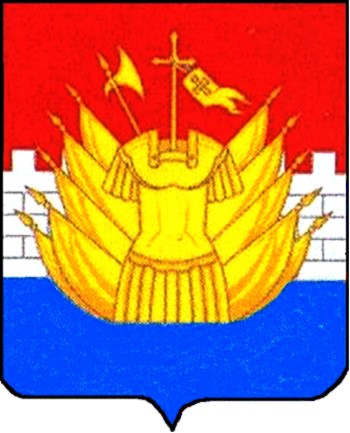 